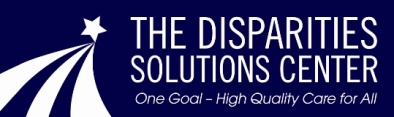 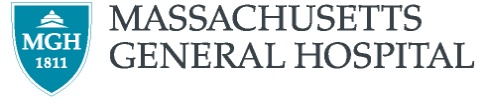 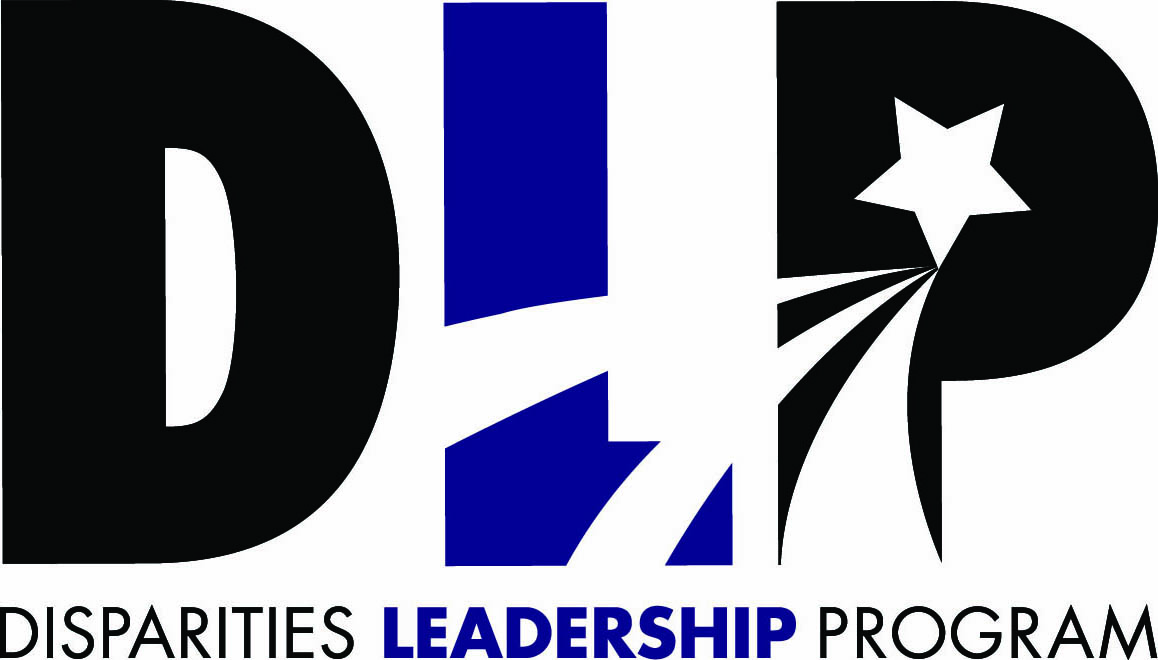 Empowering Leaders. Getting to Solutions.Developed and led by The Disparities Solutions Center at Massachusetts General Hospital Winner of the2014 American Hospital Association Equity of Care Awardand the AAMC Learning Health System Award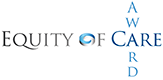 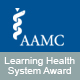 Jointly sponsored byThe National Committee for Quality Assurance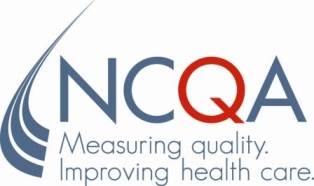 Supported byJoint Commission Resources, Inc. (An Affiliate of The Joint Commission)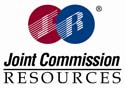 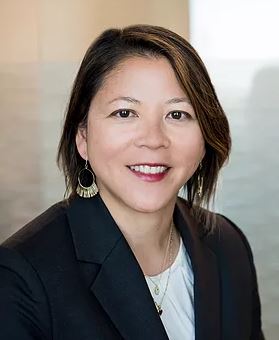 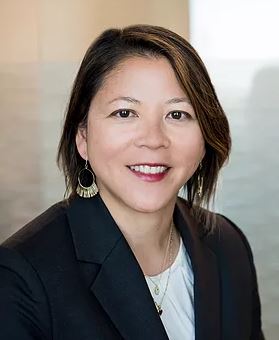 Pursuing High-Value Health Care: Improving Quality and Achieving EquityThe implementation of health reform and current efforts in payment reform herald a significant transformation of the United States health care system. Across the country, health care organizations are expanding access to health care that aims to be high-quality and cost-effective. Pursuing high-value health care is the ultimate goal. At the same time, our nation is becoming increasingly diverse. Following enactment of the Patient Protection and Affordable Care Act, Black, Hispanic, Asian, American Indian and Pacific Islander populations experienced large gains in coverage from 2010-2016, with the Hispanic population experiencing the largest gains. While disparities in coverage still exist, the insured population is decidedly more diverse.Guided by The Institute of Medicine (IOM) Report Crossing the Quality Chasm, our nation charts a path towards quality health care that aims to be safe, efficient, effective, timely, patient-centered, and equitable. Achieving equity requires that the quality of care we deliver—and that patients receive—does not vary based on patient characteristics such as race/ethnicity, gender, sexual orientation, and disability status.  However, research demonstrates that our nation falls well short of this goal, as we know significant disparities exist. For example:Black patients, Medicaid, and under-insured patients make up a disproportionate share of emergency department visits for chronic ambulatory care-sensitive conditions. Patients with limited English proficiency (LEP) are more likely to suffer adverse events with more serious consequences than their white, English-speaking counterparts. Chinese and Spanish speakers, as well as Black and other people of color, have higher readmission rates for heart attack, heart failure, and pneumonia than their English-speaking, white counterparts. People of color are less likely to receive wellness care such as cancer screenings. In this era of health care transformation, it has become clear that these disparities are in fact the epitome of low–value: care that is of poor quality and costlier. In fact, researchers have determined that between 2003 and 2006, the combined direct and indirect cost of health disparities in the US was $1.24 trillion. Thirty percent of direct medical expenditures for African American, Asian, and Hispanic patients were excess costs due to health inequities. If we are to be successful in our pursuit of value, we must be prepared to deliver high-quality and high-value health care to an increasingly diverse population. Disparities are a high-value target and addressing them will allow health care organizations to gain a competitive edge in a changing market.Preparing for Healthcare Transformation: The Disparities Leadership Program The Disparities Solutions Center (DSC) at Massachusetts General Hospital is dedicated to helping health care leaders address disparities and achieve equity in a time of healthcare transformation. The Disparities Leadership Program will equip you with the knowledge, tools, and strategies you will need to address disparities and deliver high-value, quality care to all.Since 2005, the DSC has worked to improve health care quality for every patient, regardless of race, ethnicity, culture, class, or language proficiency. Our work is focused on developing actionable strategies to improve quality and achieve equity that are designed for those on the frontlines of health care. We provide tools to identify disparities, develop models to address them, and then work closely with health care leaders to deploy them in their unique care settings. From our home at the Massachusetts General Hospital and Harvard Medical School, we draw on our rich legacy of conducting cutting-edge research and translating it into practical, actionable strategies that are built to be integrated in real care settings. Our multidisciplinary group – with expertise in health policy, disparities, quality improvement, clinical care, patient experience, and organizational transformation – is committed to working closely with health care stakeholders to help achieve equity in this time of healthcare transformation. Specifically, we:Create change by developing new research and translating the findings into policy and practice.Find solutions that help health care leaders, organizations, and key stakeholders ensure that every patient receives high-value, high-quality health care. Encourage leadership by expanding the community of health care professionals prepared to improve quality, address disparities, and achieve equity.The Disparities Leadership Program (DLP) is our year-long, hands-on executive education program focused exclusively on helping health care leaders achieve equity in quality. The program is designed to help you translate the latest understanding of disparities into realistic solutions you can adopt within your organization.
Through the DLP, we develop leaders prepared to meet the challenges of health care transformation by improving quality for populations who experience disparities. The program has three main goals:
To equip health care leaders with a rich understanding of the causes of disparities, the vision to implement solutions, and the strategies to transform their organization to deliver high-value health care. 
To help leaders create strategic plans or projects to advance their work in reducing disparities in a customized way, with practical benefits tailored to every organization. To create a professional learning and networking environment for leaders in health care to engage in peer-to-peer learning, crowd sourcing of ideas and strategies for reducing disparities, resource sharing, collaboration, and ongoing support in the form of a national DLP alumni network.The DSC has the unique advantage of 17 years of experience developing and implementing the DLP, the only program of its kind in the nation. To date, the DLP has trained 16 cohorts that include a total of 569 participants from 236 organizations (120 hospitals, 66 health plans, 20 community health organizations, and 30 others, including professional organizations, hospital trade organizations, schools of medicine, and federal and state government agencies) representing 35 states, Washington D.C., the Commonwealth of Puerto Rico, Canada, and Switzerland. 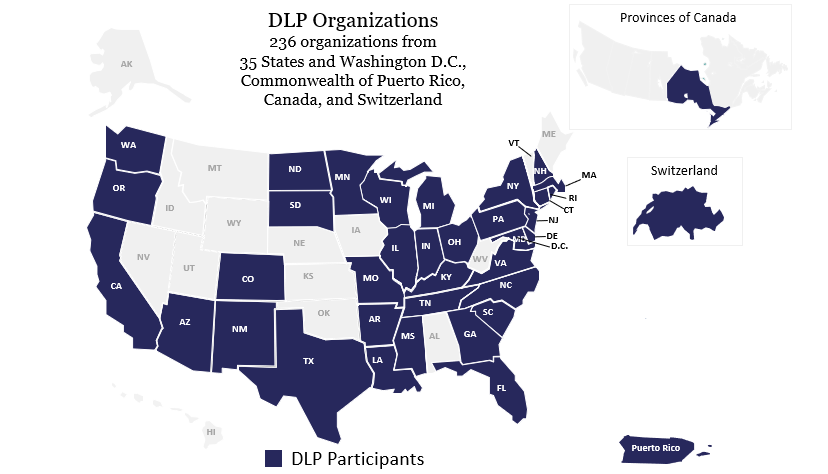 Leaders of health care organizations need to be prepared to improve quality and achieve equity in today’s health care environment characterized by a focus on achieving value and addressing disparities in a diverse population. To help address this need, the Disparities Solutions Center at Massachusetts General Hospital launched the Disparities Leadership Program in 2007. Feedback from participating organizations demonstrates that health care leaders seem to possess knowledge about what disparities are and about what should be done to eliminate them. Data collection, performance measurement, and multifaceted interventions remain the tools of the trade. However, the barriers to success are lack of leadership buy-in, organizational prioritization, energy, and execution, which can be addressed through organizational change management strategies.A peer-reviewed article in Health Affairs on the lessons learned from the DLP, as well as an external evaluation of the program, are available at: https://www.mghdisparitiessolutions.org/dlp-evaluation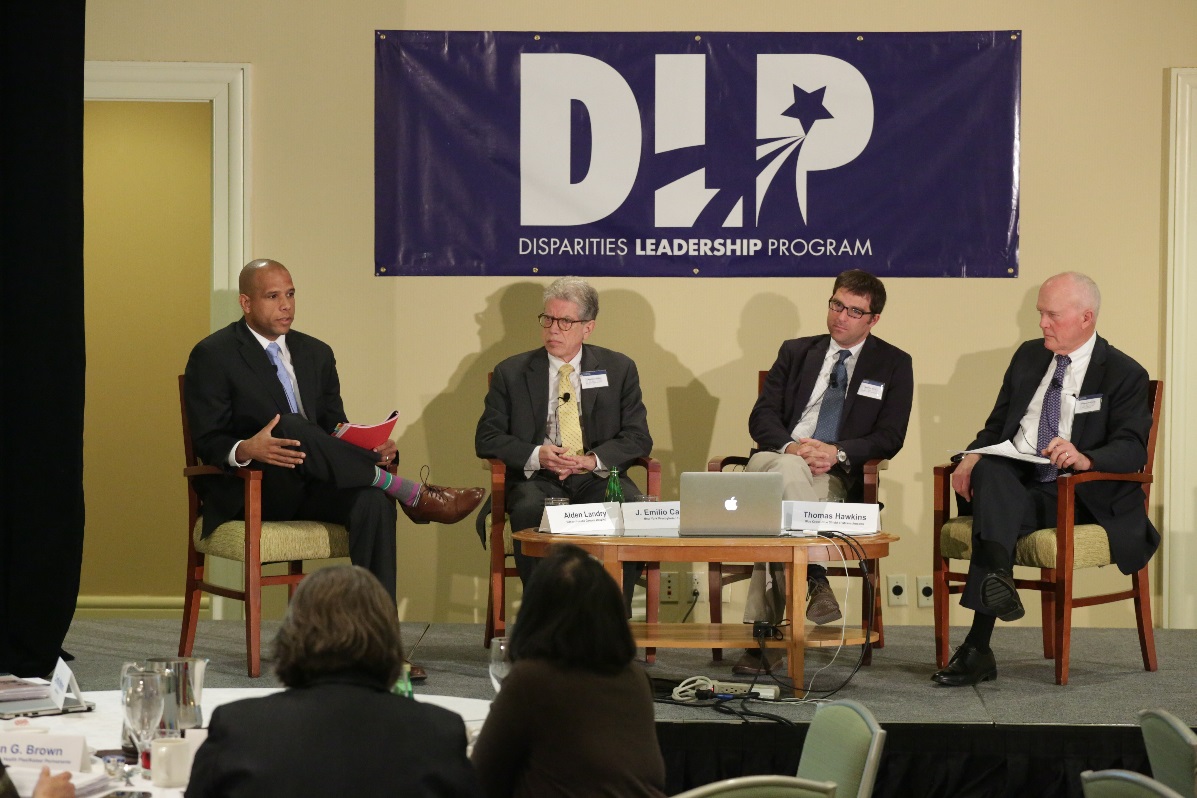 Who should apply?The DLP is for leaders who recognize that disparities are variations in quality that impact outcomes and the health care bottom line; it is for pioneers who seek solutions to improve quality, achieve equity, and deliver value within the context of health care reform and transformation while focusing on meeting the needs of diverse populations. Participants in our program come from a variety of disciplines and backgrounds and a range of organizations, including hospitals, health plans, physician groups, community health centers, and other care settings. Their roles include, among others:
Executive LeadershipMedical DirectorsChief Diversity OfficersVice Presidents of QualityDirectors of Patient Care ServicesDirectors of Multicultural Affairs or Community BenefitsTeams of at least two participants from a given organization are routine, yet we encourage larger teams if beneficial and can work with individuals as well. To maximize the benefits of the DLP, your organization should have a strong commitment to solving the problem, as well as resources available to create change. Our team can work with you to find and strengthen those resources within your organization. For a list of current and past DLP participants, visit https://www.mghdisparitiessolutions.org/alumni-network. What will I gain from the DLP? Addressing disparities and improving the value of health care requires leadership, vision, teamwork, and an understanding of the problem and potential solutions. The DLP is designed to build your knowledge and skills in these key areas while connecting you with other leaders and organizations working toward the same goal.As a DLP participant, you’ll gain tools you can apply immediately at your organization to improve health equity:A Strong Network and Community of Peer Leaders. Through the DLP, you’ll collaborate with other like-minded individuals dedicated to solving this problem. You’ll be able to leverage crowdsourcing, share strategies, and walk away with valuable lessons learned. DLP alumni report that their peer network helps them access resources and reaffirm their path forward long after they complete our program.
 Strategies for Organizational Change. Our program will help you articulate the ways in which equity is linked to the bigger picture of value and health care reform. You’ll leave better able to make the case for change and garner the support of key stakeholders within your organization. The majority of our alumni report that the program gave them a new vision of their role as a health care leader able to foster meaningful change.
A Clear Path Forward. Through the DLP, you’ll identify techniques and strategies that can be immediately deployed to address disparities within your organization. By tackling real-world situations through DLP projects, you’ll leave with concrete steps and a plan of action. 
Critical Support. Through your project work and your DLP peer network, you will receive practical support and feedback that will help you to build and refine strategies long after your DLP year is over.At the conclusion of this program, DLP participants will be able to: Understand the impact of history and structural racism in addressing racial and ethnic disparities. Identify how building a diverse pipeline and organization can help achieve equity.Articulate the ways in which equity is linked to healthcare transformation, health care reform, value-based purchasing, accreditation, and quality measurement.Identify organizational change management strategies to achieve equity.  Understand methods for race and other social determinants of health data collection and disparities/equity performance measurement across the system. Identify how to deploy surveys to better understand your organization’s culture and strategies for improving the culture. Identify ways to message the issue of equity both internally and externally. Identify steps toward building bridges focused on community health and increasing partnership with communities in research. Describe a concrete step that their organization will take towards improving quality, addressing disparities, and achieving equity.Previous participants have gone on to achieve meaningful results, including:Developing and executing system-wide strategic plans to achieve equity and inclusion.Establishing new leadership positions, increasing staffing, and forming equity councils that oversee disparities efforts.Successfully deploying tactics such as improved data collection systems and dashboards that monitor quality stratified by race and other social determinants of health.Developing quality improvement strategies to achieve equity, such as in the areas of culturally competent population health focused on diabetes and preventing congestive heart failure readmissions.Improving training programs to educate the C-suite, health care providers, and staff on racism and unconscious bias.How does the DLP work?The DLP begins with an intensive, two-day training session, followed by structured, interactive, distance learning that will allow you to develop a strategic plan or advance an ongoing project focused on quality, equity, and inclusion.Kick-off Meeting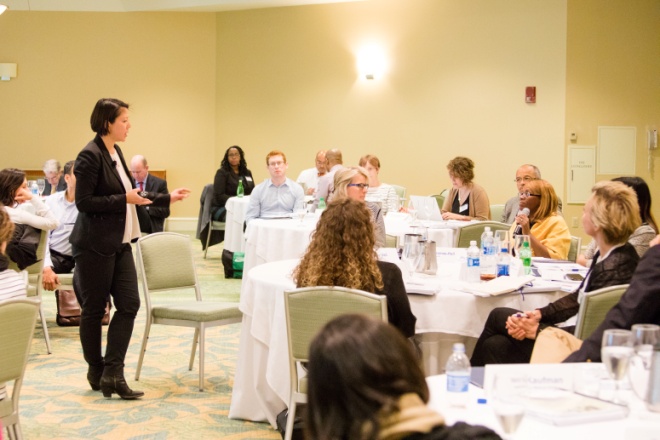 The two-day virtual DLP kick-off meeting provides you with a framework for understanding how to achieve equity and the solutions you will develop over the course of the year. Experts at the DSC, MGH, and other top health care organizations lead discussions on strategies to achieve equity and inclusion and how to foster the leadership skills to implement these strategies. Examples of the topics covered during the kick-off meeting include:  Using the Kotter Model to Lead ChangeUnderstanding Our History and the Long-Lasting Impact of Segregation in Health CareDeveloping a Diverse Pipeline and OrganizationCollecting Race and Other Social Determinants of Health Developing Quality Dashboards and Interventions to Achieve Equity and InclusionUnderstanding Your Organization’s Culture and Identifying Strategies for Improvement Partnering with the Community in Research and as an Anchor Institution Strategic Planning & Technical Assistance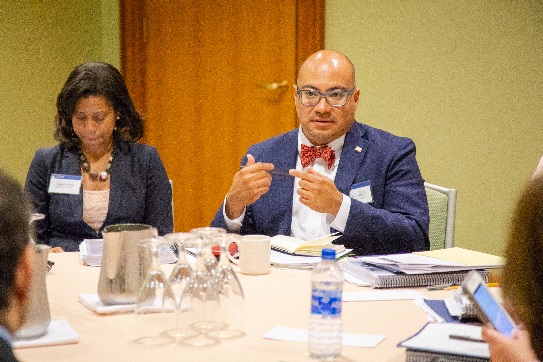 The goal of the DLP is to provide you with tools that can be immediately deployed within your organization. That’s why we ask every participant to enter the DLP program with the intention to either develop a year-long strategic plan that will be used as a blueprint for improving equity, or to advance a component of a specific project to address disparities. A project can be continuing an initiative already in progress or taking the first step on a new initiative. Examples include: 
Implementing a system to collect patients’ race and other social determinants of health data; Creating an “equity dashboard” to report quality data stratified by race and other social determinants of health;Developing a training program to address unconscious bias; Evaluating a disparity/equity quality improvement intervention; orPartnering with community to become an anchor institution. Whether tackling a strategic plan or a project, as an applicant you must propose the ways in which you would advance this work over the course of the year through participation in the DLP.Throughout the year, the DSC will then work with you to achieve your project goals through technical assistance, including two interactive web-based calls that include the entire class, as well as three calls with a smaller group of DLP participants working on similar projects or in a similar context.Closing Meeting, Final Project Presentation, and Kick-Off Meeting for the Incoming DLP Cohort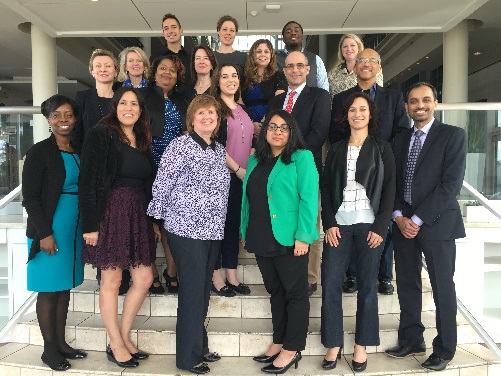 The program ends with a one-day in person closing meeting for your class in Boston, MA, where your team will present your work and lessons learned. Results will be shared with your peers, offering another opportunity to fine-tune your project and identify concrete steps forward, as well as interact and network with your peers including other DLP alumni. When the course is over, you will receive continuing education credits and a certificate of completion. All DLP projects will be highlighted on the DSC website, https://mghdisparitiessolutions.org/, and some may be featured in our web seminars, case studies, and press releases. Several projects will be chosen to receive an award for innovation, further elevating the visibility of this work within their organization.Can my organization afford the DLP? Health care organizations that adapt to meet the needs of an increasingly diverse patient population – and ensure that they receive high-quality, value-based care – will ultimately lead in tomorrow’s health care marketplace. At $11,500 per person, the DLP is a smart investment to ensure your organization is ready for the changes ahead. This fee, due on October 11, 2024, after your acceptance to the program, covers all program activities, including all training sessions and program materials. DLP participants are responsible for covering their travel and hotel costs for the in-person closing meeting in Boston. Scholarships: Partial scholarships may be available for individuals and teams from public hospitals, Medicaid health plans, and community health centers. Other organizations may be considered but are given lower priority. If you require tuition assistance, please include a separate letter of request on your organization’s letterhead with your completed application. Important: please include the amount of tuition assistance requested for your organization and explain your need for financial assistance. Will I have time for the demands of the course?We recognize that our participants are juggling many responsibilities and have therefore streamlined our program to be flexible and easily fit into your schedule. The time commitment of the program is tailored to be minimal. Dates of the zoom-based cohort calls with the class will be released prior to the kick-off meeting so you can block the time in your calendar. All network calls with the entire class are recorded and archived so you can access them at your convenience if you can’t attend. In-person meetings in Boston require some time commitment due to traveling. We also encourage DLP participants to choose an existing project or something they are currently tasked with so that it integrates well with your current responsibilities (rather than an extra add on). And since you will be working on a live plan or project for your organization, you’ll be learning even as you accomplish goals you’re tasked with meeting. Lastly, generally, we recommend at least a team of 2 or more to distribute the time commitment among team members. Many folks have initial reservations about the time commitment, but our team works hard to tailor it to your needs, build flexibility into the program, and make it realistic given how busy everyone is.How Do I Apply?Application Requirements To maintain an effective learner-to-faculty ratio, and so that every participant can benefit fully, we limit the number of participants who participate in the DLP each year. We will review your application based on the following criteria:Level of organizational commitment to the applicant’s efforts as measured by:Letter of support signed by a member of your senior leadership or board, authorizing the time you will commit to the DLP and support for your tuition and travel expenses (templates will be provided); and Resources available (time and financial) within your organization to start or advance the project you take on through the DLP.Your commitment and ability to improve quality, achieve equity, and address racial and ethnic disparities at your organization, as described in your short essay.Your role and capacity to lead your organization toward change. 
Application Timeline We encourage you to submit an Intent to Apply form prior to submitting a complete application. Both are available on our website at https://www.mghdisparitiessolutions.org/application-timeline.  The DLP 2024-2025 Virtual Kick-Off Meeting will likely take place November 14-15, 2024.  Please review the application timeline and schedule below:PoliciesCancellations/Withdrawals: Please submit any withdrawal in writing. Cancellation notices received after September 13, 2024, but before October 11, 2024, will be charged a 25% processing fee. Cancellations made after October 11, 2024, will not receive a tuition refund.
Continuing Education Credit: This program has been planned and implemented in accordance with the Essential Areas and policies of the Accreditation Council for Continuing Medical Education, through the joint sponsorship of the National Committee for Quality Assurance (NCQA) and Massachusetts General Hospital. This activity has been approved for AMA PRA Category 1 Credit™. NCQA is accredited as a provider of continuing nursing education by the American Nurses Credentialing Center’s Commission on Accreditation; continuing nursing education contact hours will be provided to participants.To successfully complete this activity and receive CME or CNE credit, you must: sign the participant roster (at in-person meetings), remain for the entire program, and complete and submit a program evaluation. A certificate of completion specifying applicable credits will be available for each participant after the program.AccessibilityThe Disparities Solutions Center at Massachusetts General Hospital (MGH) considers all applicants and program participants without regard to race, color, national origin, age, religious creed, sex, gender identity, sexual orientation, or ability. We encourage participation by all individuals. If you need any of the auxiliary aids or services identified in the Americans with Disabilities Act, please describe your needs in writing and include it with this application.Who leads the DLP? Aswita Tan-McGrory, MBA, MSPH, is the Director at the Disparities Solutions Center and Administrative Director of Research in the Department of Medicine at Mass General Hospital. In her role as Director at the Disparities Solutions Center, Ms. Tan-McGrory leads the Center’s mission to address racial and ethnic disparities in healthcare and works with healthcare leaders across the nation and internationally through the Disparities Leadership Program. In her role as Administrative Director of Research for the Department of Medicine, Ms. Tan-McGrory develops long-term strategies for supporting investigators, recruitment, space utilization, grants administration, and other areas related to a highly functional research department.Ms. Tan-McGrory is also a subject matter expert and public speaker and travels across the country to speak to organizations about how race, ethnicity, and language impact the quality of care. She participates in several in local and national committees, such as the Leapfrog Advisory Group on Equity, EOHHS Quality Measurement Taskforce, CMS Health Equity Quality Measurement Technical Expert Panel, and National Academy of Medicine Discussion Group on Collecting Data to Ensure Equity in Payment Policy.​Ms. Tan-McGrory’s interests are in providing equitable care to underserved populations, and she has over 22 years of professional experience in the areas of disparities, maternal/child health, elder homelessness, and HIV testing and counseling. She received her Master of Business Administration from Babson College and her Master of Science in Public Health, with a concentration in tropical medicine and parasitology, from Tulane University School of Public Health and Tropical Medicine. Ms. Tan-McGrory is a Returned Peace Corps Volunteer where she spent two years in rural Nigeria, West Africa, on water sanitation and Guinea Worm Eradication projects.
She received a YMCA Achievers award in 2017 for community service and professional achievement, and in 2016 was selected as a Pioneer as part of a groundbreaking initiative Children’s Wellbeing initiative by Ashoka Changemakers and the Robert Wood Johnson Foundation.Lenny López, MD, MDiv, MPH, is Senior Faculty at the Disparities Solutions Center, Chief of Hospital Medicine, and Associate Professor of Medicine at the University of California San Francisco. Dr. López is an internist trained at the Brigham and Women’s Hospital (BWH), who completed the Commonwealth Fund Fellowship in Minority Health Policy at the Harvard School of Public Health and a Hospital Medicine fellowship at BWH. Dr. López joined the Mongan Institute for Health Policy (MIHP) in 2008 after his research fellowship in General Internal Medicine at Massachusetts General Hospital (MGH). He was an Assistant Professor of Medicine at Harvard Medical School until 2015. With an ultimate goal of reducing healthcare disparities in cardiovascular disease and diabetes, his current research addresses issues relating to patient safety and language barriers, optimizing primary care clinical services for Latinos with cultural and linguistic barriers, and using health information technology to decrease disparities. The second line of research investigates the epidemiology of acculturation among Latinos in the US and its impact on the prevalence and development of cardiovascular disease and Type II diabetes. This research will help inform how to better design clinical interventions for improving chronic disease management among Latinos. Finally, Dr. López also teaches medical students and residents with lectures and preceptorships. Dr. López received his medical degree from the University of Pennsylvania in 2001 and completed his residency at Harvard Medical School, Brigham and Women’s Hospital, Boston, in 2004. At Harvard University, he received a Master of Divinity in 1999 and a Master of Public Health in 2005.Alden M. Landry, MD, MPH, is an Assistant Professor of Emergency Medicine physician at Beth Israel Deaconess Medical Center, Assistant Dean for the Office for Diversity Inclusion and Community Partnership, and Associate Director and Advisor for William B. Castle Society at Harvard Medical School. He also serves as Senior Faculty at the Disparities Solutions Center at Massachusetts General Hospital and is the founder and co-director of the non-profit organization Tour for Diversity. He strives to lead efforts for the Department of Emergency Medicine, the hospital, and the medical school to address health disparities and improve the quality of care for the most disenfranchised. In addition to his clinical interests, Dr. Landry is involved in research on Emergency Department utilization trends, disparities in care, and quality of care. He also co-instructs a course at Harvard T.H. Chan School of Public Health and teaches health equity to residents and physicians. Dr. Landry promotes careers in the health professions to under-represented minorities and mentors scores of pre-medical students, medical students, residents, fellows, and junior faculty. Dr. Landry also leads the Tour for Diversity in Medicine to increase the number of underrepresented minorities in medicine, dentistry, and other biomedical careers.His peers and colleagues have recognized Dr. Landry as a health equity and social justice leader. He has received numerous awards for his public health work and efforts to promote healthcare workforce diversity. The Academy recently awarded him the Outstanding Academician Award for Diversity and Inclusion in Emergency Medicine of the Society of Academic Emergency Medicine and the Albert Frechette Award from the Massachusetts Public Health Association.Dr. Landry received his Bachelor of Science degree from Prairie View A&M University in 2002 and his medical degree from the University of Alabama Birmingham School of Medicine in 2006. He completed his residency in Emergency Medicine at the Beth Israel Deaconess Medical Center in 2009. In 2010, he earned a Master’s in Public Health degree from the Harvard T.H. Chan School of Public Health. He completed the Commonwealth Fund Fellowship in Minority Health Policy at Harvard University. He received the Disparities Solutions Center/Aetna Fellow in Health Disparities award in 2010-2011.Esteban A. Barreto, PhD, is the Program Director of Research and Evaluation with the Disparities Solutions Center and the Center for Diversity and Inclusion, Faculty at the Mongan Institute at Massachusetts General Hospital; and Research Fellow at Harvard Medical School.For more than a decade, Esteban has been involved in a variety of research and quality improvement projects in areas such as patient experience, health equity, program evaluation, technology feasibility, medical education, and work culture. His current research program focuses on equity in virtual care and diversity representation in the health care workforce. Esteban is actively involved in teaching and fostering the career development of diverse faculty through sustained mentorship. Esteban received a Master’s degree and a PhD in Industrial/Organizational Psychology from the University of Puerto Rico, Rio Piedras, and a Bachelor of Arts from the University of Massachusetts, Boston. Esteban is also a certified medical interpreter and a qualified bilingual staff member.Christopher J. Kirwan, PhD, is the Director of Interpreter Services at Massachusetts General Hospital and Coach of the MGH Patient Care Services Collaborative Governance Diversity and Inclusion Committee. He holds a doctorate in ethics from the Accademia Alfonisana in Rome, Italy, where he lived and attended school for eight years.  He taught in the field of social ethics for many years before coming to MGH in 2006. Chris is the President of the Board of Directors of FOCIS (Forum on the Coordinators of Interpreter Services), which gathers coordinators of Interpreter Service Departments from all over the United States.  He is the coach of the MGH Collaborative Governance Diversity and Inclusion Committee.  Chris has co-authored four articles in peer-reviewed journals on the importance of using interpreter services for vulnerable populations.  He is also involved in several projects across MGB focused on health equity for patients and their families with language access needs. Chris was a long-standing member of the Collaborative Governance Ethics in Clinical Practice Committee. English is Chris’ first language and he is proficient in Spanish and Italian and has studied four others; he also has a deep passion for and commitment to efforts focused on diversity, inclusion, and equity.Andrea Tull, PhD, Dr. Tull’s expertise is in program evaluation and performance management in the social service and healthcare industries, with emphasis on elders, people with disabilities and underserved populations. In her role as Director of Business Analytics in the Office of the Chief Medical Officer at Mass General Brigham, Andrea leads a broad portfolio of enterprise measurement and performance evaluation in the areas of hospital and ambulatory quality and safety, patient experience, health equity, provider wellbeing and credentialing. She serves as a resource for clinical and operational leaders at Mass General Brigham for quality measure/KPI development and translating policy into improvement initiatives. Andrea has been a partner to the MGH Disparities Solutions Center for the past 10 years, helping the team measure disparities in care at Mass General and now across the MGB system. She is passionate about seeking out disparities in clinical care and supporting health equity improvement through robust program evaluation frameworks.Andrea has a PhD in Gerontology from the University of Massachusetts and continues to volunteer in the elder services field through serving on the board of directors for a senior living organization in the greater Boston area.Where can I find more information?For more information on the DLP and the Disparities Solutions Center at MGH, please visit: https://www.mghdisparitiessolutions.org/disparities-leadership-programTo see a list of DLP alumni, please visit:https://www.mghdisparitiessolutions.org/alumni-networkTo read the peer reviewed article in Health Affairs on lessons learned from the DLP, as well as the external assessment of the DLP and its impact, visit:https://www.mghdisparitiessolutions.org/dlp-evaluationFor additional information, contact: Mackenzie Clift Project Coordinator, The Disparities Solutions CenterMassachusetts General Hospital100 Cambridge Street, Suite 1600 Boston, MA 02114Email:	mclift@mgh.harvard.edu  Phone:	(617) 724-4613Friday, July 12, 2024Intent to Apply (recommended but not required)Friday, August 2, 2024DLP Full Application dueFriday, August 23, 2024DLP applicants notifiedFriday, September 13, 2024Acceptance deadlineFriday, October 11, 2024Tuition payment dueTentative: Thursday, November 14 – Friday, November 15, 2024Virtual Kick-Off meetingDate TBD – Oct 2025 (1 day)In-person closing meeting in Boston